“百合花”定期理财产品参考净值公告（2024年3月1日）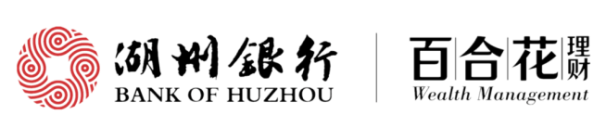 尊敬的客户：我行发行“百合花”定期理财为净值型人民币理财产品按照产品说明书进行投资运作，具体产品参考净值情况公告如下：本参考净值仅供参考使用，具体到期净值以到期日后三个工作日内公布的产品最终单位净值为准。上述产品参考净值已扣除托管费、销售费、浮动管理费。感谢您一直以来对我行的信任与支持！特此公告湖州银行股份有限公司登记编码行内代码产品名称起息日到期日2024年3月8日参考产品净值C1092423000112D6M-23032百合花定期理财6月型23032期2023/9/62024/3/141.0161 C1092423000046D1Y-23006百合花·定期理财1年型23006期2023/2/222024/3/141.0427 C1092423000148D3M-23068百合花定期理财3月型23068期2023/12/62024/3/141.0074 C1092423000149D3M-23069百合花定期理财3月型23069期2023/12/132024/3/211.0068 C1092423000047D1Y-23007百合花·定期理财1年型23007期2023/3/12024/3/211.0409 C1092423000113D6M-23033百合花定期理财6月型23033期2023/9/132024/3/211.0155 C1092423000049D1Y-23009百合花·定期理财1年型23009期2023/3/152024/3/281.0384 C1092423000048D1Y-23008百合花·定期理财1年型23008期2023/3/82024/3/281.0396 C1092423000114D6M-23034百合花定期理财6月型23034期2023/9/202024/3/281.0149 C1092423000115D6M-23035百合花定期理财6月型23035期2023/9/272024/3/281.0143 C1092423000150D3M-23070百合花定期理财3月型23070期2023/12/202024/3/281.0063 C1092423000050D1Y-23010百合花·定期理财1年型23010期2023/3/222024/4/111.0376 C1092424000001D3M-24001百合花定期理财3月型24001期2024/1/102024/4/111.0046 C1092423000151D3M-23071百合花定期理财3月型23071期2024/1/32024/4/111.0052 C1092423000116D6M-23036百合花定期理财6月型23036期2023/10/112024/4/111.0131 C1092424000002D3M-24002百合花定期理财3月型24002期2024/1/172024/4/181.0040 C1092423000117D6M-23037百合花定期理财6月型23037期2023/10/182024/4/181.0124 C1092423000052D1Y-23012百合花定期理财1年型23012期2023/4/122024/4/251.0354 C1092423000051D1Y-23011百合花·定期理财1年型23011期2023/4/42024/4/251.0362 C1092424000003D3M-24003百合花定期理财3月型24003期2024/1/242024/4/251.0034 C1092423000118D6M-23038百合花定期理财6月型23038期2023/10/252024/4/251.0117 C1092423000053D1Y-23013百合花定期理财1年型23013期2023/4/192024/5/91.0346 C1092424000004D3M-24004百合花定期理财3月型24004期2024/2/12024/5/91.0028 C1092423000119D6M-23039百合花定期理财6月型23039期2023/11/12024/5/91.0110 C1092424000005D3M-24005百合花定期理财3月型24005期2024/2/72024/5/161.0023 C1092423000054D1Y-23014百合花定期理财1年型23014期2023/4/262024/5/161.0339 C1092423000120D6M-23040百合花定期理财6月型23040期2023/11/82024/5/161.0104 C1092423000055D1Y-23015百合花定期理财1年型23015期2023/5/102024/5/231.0324 C1092424000006D3M-24006百合花定期理财3月型24006期2024/2/212024/5/231.0012 C1092423000161D6M-23041百合花定期理财6月型23041期2023/11/152024/5/231.0095 C1092424000007D3M-24007百合花定期理财3月型24007期2024/2/282024/5/301.0007 C1092423000056D1Y-23016百合花定期理财1年型23016期2023/5/172024/5/301.0316 C1092423000162D6M-23042百合花定期理财6月型23042期2023/11/222024/5/301.0089 C1092424000008D3M-24008百合花定期理财3月型24008期2024/3/62024/6/61.0001 C1092423000057D1Y-23017百合花定期理财1年型23017期2023/5/242024/6/61.0309 C1092423000163D6M-23043百合花定期理财6月型23043期2023/11/292024/6/61.0084 C1092423000058D1Y-23018百合花定期理财1年型23018期2023/6/12024/6/131.0300 C1092423000164D6M-23044百合花定期理财6月型23044期2023/12/62024/6/131.0078 C1092423000059D1Y-23019百合花定期理财1年型23019期2023/6/72024/6/201.0294 C1092423000165D6M-23045百合花定期理财6月型23045期2023/12/132024/6/201.0072 C1092423000060D1Y-23020百合花定期理财1年型23020期2023/6/142024/6/271.0279 C1092423000166D6M-23046百合花定期理财6月型23046期2023/12/202024/6/271.0066 C1092423000121D1Y-23021百合花定期理财1年型23021期2023/6/212024/7/41.0272 C1092423000167D6M-23047百合花定期理财6月型23047期2024/1/32024/7/41.0054 C1092423000122D1Y-23022百合花定期理财1年型23022期2023/6/282024/7/111.0257 C1092424000021D6M-24001百合花定期理财6月型24001期2024/1/102024/7/111.0048 C1092423000123D1Y-23023百合花定期理财1年型23023期2023/7/52024/7/181.0250 C1092424000022D6M-24002百合花定期理财6月型24002期2024/1/172024/7/181.0042 C1092423000124D1Y-23024百合花定期理财1年型23024期2023/7/122024/7/251.0237 C1092424000023D6M-24003百合花定期理财6月型24003期2024/1/242024/7/251.0036 C1092424000024D6M-24004百合花定期理财6月型24004期2024/2/12024/8/11.0029 C1092423000125D1Y-23025百合花定期理财1年型23025期2023/7/192024/8/11.0230 C1092424000025D6M-24005百合花定期理财6月型24005期2024/2/72024/8/81.0024 C1092423000126D1Y-23026百合花定期理财1年型23026期2023/7/262024/8/81.0217 C1092423000127D1Y-23027百合花定期理财1年型23027期2023/8/22024/8/151.0210 C1092423000128D1Y-23028百合花定期理财1年型23028期2023/8/92024/8/221.0197 C1092424000026D6M-24006百合花定期理财6月型24006期2024/2/212024/8/221.0013 C1092424000027D6M-24007百合花定期理财6月型24007期2024/2/282024/8/291.0007 C1092423000129D1Y-23029百合花定期理财1年型23029期2023/8/162024/8/291.0191 C1092424000028D6M-24008百合花定期理财6月型24008期2024/3/62024/9/51.0002 C1092423000130D1Y-23030百合花定期理财1年型23030期2023/8/232024/9/51.0184 C1092423000131D1Y-23031百合花定期理财1年型23031期2023/8/302024/9/121.0178 C1092423000132D1Y-23032百合花定期理财1年型23032期2023/9/62024/9/261.0171 C1092423000133D1Y-23033百合花定期理财1年型23033期2023/9/132024/9/261.0165 C1092423000134D1Y-23034百合花定期理财1年型23034期2023/9/202024/10/101.0158 C1092423000135D1Y-23035百合花定期理财1年型23035期2023/9/272024/10/171.0152 C1092423000136D1Y-23036百合花定期理财1年型23036期2023/10/112024/10/241.0139 C1092423000137D1Y-23037百合花定期理财1年型23037期2023/10/182024/10/311.0132 C1092423000138D1Y-23038百合花定期理财1年型23038期2023/10/252024/11/71.0122 C1092423000139D1Y-23039百合花定期理财1年型23039期2023/11/12024/11/141.0116 C1092423000140D1Y-23040百合花定期理财1年型23040期2023/11/82024/11/211.0109 C1092423000176D1Y-23041百合花定期理财1年型23041期2023/11/152024/11/281.0100 C1092423000177D1Y-23042百合花定期理财1年型23042期2023/11/222024/12/51.0094 C1092423000178D1Y-23043百合花定期理财1年型23043期2023/11/292024/12/121.0088 C1092423000179D1Y-23044百合花定期理财1年型23044期2023/12/62024/12/191.0082 C1092423000181D1Y-23046百合花定期理财1年型23046期2023/12/202024/12/261.0069 C1092423000180D1Y-23045百合花定期理财1年型23045期2023/12/132024/12/261.0075 C1092423000182D1Y-23047百合花定期理财1年型23047期2024/1/32025/1/91.0057 C1092424000041D1Y-24001百合花定期理财1年型24001期2024/1/102025/1/161.0051 C1092424000042D1Y-24002百合花定期理财1年型24002期2024/1/172025/1/231.0044 C1092424000043D1Y-24003百合花定期理财1年型24003期2024/1/242025/2/131.0038 C1092424000044D1Y-24004百合花定期理财1年型24004期2024/2/12025/2/201.0031 C1092424000045D1Y-24005百合花定期理财1年型24005期2024/2/72025/2/271.0025 C1092424000046D1Y-24006百合花定期理财1年型24006期2024/2/212025/3/61.0013 C1092424000047D1Y-24007百合花定期理财1年型24007期2024/2/282025/3/131.0007 C1092424000048D1Y-24008百合花定期理财1年型24008期2024/3/62025/3/201.0002 